Exploring Prokaryotes – A Guided Exploration on DiscoveryProkaryotic cells are very primitive, but they are the ancestors of almost all life on Earth. In this concept, you will learn about the different types of prokaryotes, their features, and how they reproduce. 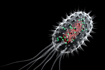 *Your assignment is to go through the different segments assigned to you on Discovery.  You are to watch, read, and/or listen to all the segments in your assignment and then take notes sharing at least one item you learned in each segment.  Use this work sheet to organize your notes.Video SegmentsForm and Function: Bacteria are the Simplest OrganismsSomething I learned is…																																	What Are Bacteria?Something I learned is…																																	Kingdom of Monera: BacteriaSomething I learned is…																																	Understanding BacteriaSomething I learned is…																																	Simple and ComplexSomething I learned is…																																	From Waste to Food: The Decomposition ProcessSomething I learned is…																																	Bio-Remediation: Using Microbes to Clean-Up Oil SpillsSomething I learned is…																																	Turning Trash into Gold: A Look at the Organic Resource    Something I learned is…																																	Management Center in St. Louis, MOSomething I learned is…																																	Bacteria: IntroductionSomething I learned is…																																	Decay and Decomposers: The Key Ingredients of CheeseSomething I learned is…																																	The Enemy Within: BacteriaSomething I learned is…																																	BacteriaSomething I learned is…																																	Kingdom MoneraSomething I learned is…																																	Beneficial BacteriaSomething I learned is…																																	